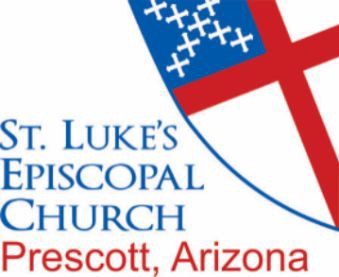 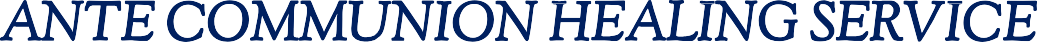                               EpiphanyOPENING SALUTATION      Blessed be God: father, Son, and Holy Spirit.   And blessed be his Kingdom, now and for ever.  Amen.PENITENTIAL ORDER   If we say that we have no sin, we deceive ourselves, and the truth is not in us. But if we confess our sins, God, who is faithful and just, will forgive our sins and cleanse us from all unrighteousness.	1 John 1:8,9The Deacon or Celebrant then says:  Let us confess our sins against God and our neighbor.Silence may be kept.Minister and People   Most merciful God, we confess that we have sinned against you in thought, word, and deed, by what we have done, and by what we have left undone. We have not loved you with our whole heart; we have not loved our neighbors as ourselves. We are truly sorry and we humbly repent. For the sake of your Son Jesus Christ, have mercy on us and forgive us; that we may delight in your will, and walk in your ways, to the glory of your Name.  Amen.The Bishop when present, or the Priest, stands and says: Almighty God have mercy on you, forgive you all your sins through our Lord Jesus Christ, strengthen you in all goodness, and by the power of the Holy Spirit keep you in eternal life.  Amen.Lord, have mercy.Christ, have mercyLord, have mercyTHE COLLECT OF THE DAY The Lord be with you.  And also with you.O God, by the leading of a star you manifested your only Son to the peoples of the earth: Lead us, who know you now by faith, to your presence, where we may see your glory face to face; through Jesus Christ our Lord, who lives and reigns with you and the Holy Spirit, one God, now and for ever.  Amen.FIRST READING: Isaiah 60:1-6A Reading from the Prophet IsaiahArise, shine; for your light has come, and the glory of the Lord has risen upon you.  For darkness shall cover the earth, and thick darkness the peoples; but the Lord will arise upon you, and his glory will appear over you.  Nations shall come to your light, and kings to the brightness of your dawn.  Lift up your eyes and look around; they all gather together, they come to you; your sons shall come from far away, and your daughters shall be carried on their nurses' arms.  Then you shall see and be radiant; your heart shall thrill and rejoice, because the abundance of the sea shall be brought to you, the wealth of the nations shall come to you.  A multitude of camels shall cover you, the young camels of Midian and Ephah; all those from Sheba shall come.  They shall bring gold and frankincense, and shall proclaim the praise of the Lord.The Word of the Lord.  Thanks be to God.PSALM 72:1-7,10-14    Deus, judicium1 Give the King your justice, O God, and your righteousness to the King's Son;2 That he may rule your people righteously and the poor with justice;3 That the mountains may bring prosperity to the people, and the little hills bring righteousness.4 He shall defend the needy among the people; he shall rescue the poor and crush the oppressor.5 He shall live as long as the sun and moon endure, from one generation to another.6 He shall come down like rain upon the mown field, like showers that water the earth.7 In his time shall the righteous flourish; there shall be abundance of peace till the moon shall be no more.10 The kings of Tarshish and of the isles shall pay tribute, and the kings of Arabia and Saba offer gifts.11 All kings shall bow down before him, and all the nations do him service.12 For he shall deliver the poor who cries out in distress, and the oppressed who has no helper.13 He shall have pity on the lowly and poor; he shall preserve the lives of the needy.14 He shall redeem their lives from oppression and violence, and dear shall their blood be in his sight.Glory to the Father, and to the Son, and to the Holy Spirit: as it was in the beginning, is now, and will be for ever.  Amen.FIRST READING: Ephesians 3:1-12A Reading from the Letter of Paul to the EphesiansThis is the reason that I Paul am a prisoner for Christ Jesus for the sake of you Gentiles-- for surely you have already heard of the commission of God's grace that was given me for you, and how the mystery was made known to me by revelation, as I wrote above in a few words, a reading of which will enable you to perceive my understanding of the mystery of Christ. In former generations this mystery was not made known to humankind, as it has now been revealed to his holy apostles and prophets by the Spirit: that is, the Gentiles have become fellow heirs, members of the same body, and sharers in the promise in Christ Jesus through the gospel.  Of this gospel I have become a servant according to the gift of God's grace that was given me by the working of his power. Although I am the very least of all the saints, this grace was given to me to bring to the Gentiles the news of the boundless riches of Christ, and to make everyone see what is the plan of the mystery hidden for ages in God who created all things; so that through the church the wisdom of God in its rich variety might now be made known to the rulers and authorities in the heavenly places. This was in accordance with the eternal purpose that he has carried out in Christ Jesus our Lord, in whom we have access to God in boldness and confidence through faith in him.The Word of the Lord.  Thanks be to God.THE GOSPEL:  Matthew 2:1-12The Holy Gospel of Our Lord Jesus Christ According to Matthew  Glory to you, Lord Christ. In the time of King Herod, after Jesus was born in Bethlehem of Judea, wise men from the East came to Jerusalem, asking, "Where is the child who has been born king of the Jews? For we observed his star at its rising, and have come to pay him homage." When King Herod heard this, he was frightened, and all Jerusalem with him; and calling together all the chief priests and scribes of the people, he inquired of them where the Messiah was to be born. They told him, "In Bethlehem of Judea; for so it has been written by the prophet: `And you, Bethlehem, in the land of Judah, are by no means least among the rulers of Judah; for from you shall come a ruler who is to shepherd my people Israel.'"  Then Herod secretly called for the wise men and learned from them the exact time when the star had appeared. Then he sent them to Bethlehem, saying, "Go and search diligently for the child; and when you have found him, bring me word so that I may also go and pay him homage." When they had heard the king, they set out; and there, ahead of them, went the star that they had seen at its rising, until it stopped over the place where the child was. When they saw that the star had stopped, they were overwhelmed with joy. On entering the house, they saw the child with Mary his mother; and they knelt down and paid him homage. Then, opening their treasure chests, they offered him gifts of gold, frankincense, and myrrh. And having been warned in a dream not to return to Herod, they left for their own country by another road.The Gospel of the Lord.  Praise to you, Lord Christ.HOMILYA LITANY OF HEALING Deacon: Let us name before God those for whom we offer our prayers.The People audibly name those for whom they are interceding.Lector: God the Father, your will for all people is health and salvation;  we praise you and thank you, O Lord.God the Son, you came that we might have life, and might have it more abundantly;    we praise you and thank you, O LordGod the Holy Spirit, you make our bodies the temple of your presence; we praise you and thank you, O Lord.Holy Trinity, one God, in you we live and move and have our being; we praise you and thank you, O Lord.                    Lord, grant your healing grace to all who are sick, injured, or disabled, that they may be made whole;  Hear us, O Lord of life.   Grant to all who seek your guidance, and to all who are lonely, anxious, or despondent, a knowledge of your will and an awareness of your presence:  Hear us, O Lord of life.                                        Mend broken relationships, and restore those in emotional distress to soundness of mind and serenity of spirit;  Hear us, O Lord of life.                                   Bless physicians, nurses, and all others who minister to the suffering, granting them wisdom and skill, sympathy and patience;   Hear us, O Lord of life.          Grant to the dying peace and a holy death, and uphold by the grace and consolation of your Holy Spirit those who are bereaved; Hear us, O Lord of life.   Restore to wholeness whatever is broken by human sin, in our lives, in our nation, and in the world; Hear us, O Lord of life.   You are the Lord who does wonders:  You have declared your power among the peoplesWith you, O Lord, is the well of life:  And in your light we see light.Hear us, O Lord of life:  Heal us, and make us whole.Let us pray. A period of silence follows. Heavenly Father, you have promised to hear what we ask in the Name of your Son: Accept and fulfill our petitions, we pray, not as we ask in our ignorance, nor as we deserve in our sinfulness, but as you know and love us in your Son Jesus Christ our Lord.  Amen.LAYING ON OF HANDS AND ANOINTING Savior of the world, by your cross and precious blood you have redeemed us.  Save us, and help us, we humbly beseech you, O Lord.O God, the source of all health: So fill our hearts with faith in your love, that with calm expectancy we may make room for your power to possess us, and gracefully accept your healing. Comfort and relieve all those for whom we pray, give your power of healing to those who minister to their needs, that they may be strengthened in their weakness and have confidence in your loving care; through Jesus Christ our Lord.  Amen.If you desire to receive the Laying on hands for yourself or on behalf of someone else, let us know.N., I lay my hands upon you in the Name of the Father, and of the Son, and of the Holy Spirit, beseeching our Lord Jesus Christ to sustain you with his presence, to drive away all sickness of body and spirit, and to give you that victory of life and peace which will enable you to serve him both now and evermore    THE PEACE The peace of the Lord be always with you.  And also with you.THE LORD’S PRAYER And now, filled by the Spirit we may pray, Our Father, who art in heaven, hallowed be thy Name, thy kingdom come, thy will be done, on earth as it is in heaven. Give us this day our daily bread. And forgive us our trespasses, as we forgive those who trespass against us. And lead us not into temptation, but deliver us from evil. For thine is the kingdom, and the power, and the glory, for ever and ever. Amen.A COLLECT FOR PEACE Almighty God, kindle, we pray, in every heart the true love of peace, and guide with your wisdom those who take counsel for the nations of the earth, that in tranquility your dominion may increase until the earth is filled with the knowledge of your love; through Jesus Christ our Lord, who lives and reigns with you, in the unity of the Holy Spirit, one God, now and forever.  Amen.              PRAYER FOR SPIRITUAL COMMUNION Let us pray, My Jesus, I believe that you are truly present in the Blessed Sacrament of the Altar. I love you above all things, and long for you in my soul. Since I cannot now receive you sacramentally, come at least spiritually into my heart. As though you have already come, I embrace you and unite myself entirely to you; never permit me to be separated from you. Amen. (St. Alphonsus de Liguori, 1696-1787)THE BLESSING   May the Sun of Righteousness shine upon you and scatter the darkness from before your path; and the blessing of God Almighty, the Father, the Son, and the Holy Spirit, be among you, and remain with you always. Amen.THE DISMISSAL  Go in peace to love and serve the Lord!  Thanks be to God!